第 ４ 回　スポーツ吹矢 オープン大会 実 施 要 綱開催日時　 ２０２４年４月１９日(金)　午前10時30分～開催受付開始　 午前10時00分開催会場　 千代田区立スポーツセンター ３F 主競技場東京都千代田区内神田2-1-8一般社団法人 スポーツ吹矢振興協会　主催★実施要項★多くのスポーツ吹矢愛好者の方々にスポーツ吹矢を楽しんでいただきたく、一般社団法人 スポーツ吹矢振興協会は、2024年4月19日(金)に 「第４回　  スポーツ吹矢オープン大会」 を開催します。《記》●開催日時　　２０２４年４月１９日(金)　午前１０時～受付開始●募集人数　　200名★皆様のご参加をお待ちしております。●参加資格　　スポーツ吹矢愛好家（オープン大会）　　　　　　　　　　※会報、HP等に名前、写真掲載不可の方は、ご参加をお見送り下さい。●参加費用　　2,000円／1人（徴収方法は、事前振込）　　　　　　　　　※申込受付後、大会書類とともに参加費振込用紙もお送りさせていただきます。●申込開始　　202４年３月15日(金)　13：00より　　　　　　　　　　 FAX、E-mail、郵送にてお申し込みください。　　　　　　　　　　 ※お電話での申込みは承れません。　　　　　　　　　　 ◆FAX 03-6206-2674　◆E-mail info@sports-fukiya.jp　　　　　　　　　　 ◆〒103-0006　東京都中央区日本橋富沢町7-9　京桜興産ビル　２Ｆ●申込締切　 2024年４月12日(金)　17：00まで●会 　　場　　千代田区立スポーツセンター 3F 主競技場（東京都千代田区内神田2-1-8）●大会会長　 青柳　芳英★競技内容・ルール★開催競技個人戦Ａ.　10ｍ男子の部Ｂ.　10ｍ女子の部Ｃ.　8ｍ男女混成の部Ｄ.　6ｍ男女混成の部Ｅ.　マスターズクラス(男女混成・75歳以上・8ｍ)(注) 1．午前に第1、2ラウンドを行い、午後に第3～6ラウンドを2Rずつ行う。計6ラウンドの合計点で順位を競う。2．試矢は3本で、第１ラウンド開始前に吹くものとする。3．競技は「一般社団法人スポーツ吹矢振興協会」競技規則に則って行う。参加資格１０ｍの部：申込時点で三段位以上取得者８ｍの部：申込時点で初段位～二段位取得者６ｍの部：申込時点で１級位以下(含む無級位者)マスターズクラス：2024年4月19日時点で75歳以上の方(段位級位不問)※尚、一般社団法人スポーツ吹矢振興協会に所属していない方は、ご自分の技量に相当するクラスでの参加をお願いいたします。２．賞品の授与等(注)１．各競技に同点者がいた場合には、パーフェクト数が多い方を上位とする。2．上パーフェクト数が同数の場合は、第6ラウンドの得点が高い方を上位とする。3．それでも決着が付かない場合には、第5ラウンド、第4ラウンド、第3ラウンド、第2ラウンド、第1ラウンドまで比較し、得点が高い方を上位とする。4. 最後は１本勝負で、黒点に近い方を上位とする。３．競技進行について・進行役員の「用意、はじめ、３０秒前、３分経過、終了（跳ね矢がある場合は、吹き直し終了時点）」の合図により開始・終了とする。・競技者は、全員が吹き終わるまで、スタートラインから一歩位下がって待機する。・競技者全員が吹き終わったら、進行役員は「終了、点数確認」を宣言する。・個人成績表は、各ラウンド終了ごとに記入し、2ラウンド終了後に点数表回収係が回収する。・記録役員は、個人成績表に基づいて集計する。４．その他・メインアリーナは土足禁止のため、室内履きを持参すること。・飲食物は持参可能である。・競技フロアは、水分補給のみ可能である。・持参された食事は観覧席にてお取りいただけます。その他の場所ではご遠慮下さい。・貴重品・手荷物は、各自の自己責任にて管理すること。★大会スケジュールの概要★（千代田区立スポーツセンター）東京都千代田区内神田2-1-8　　TEL03-3256-8444アクセス：ＪＲ神田駅西口より徒歩5分（280ｍ）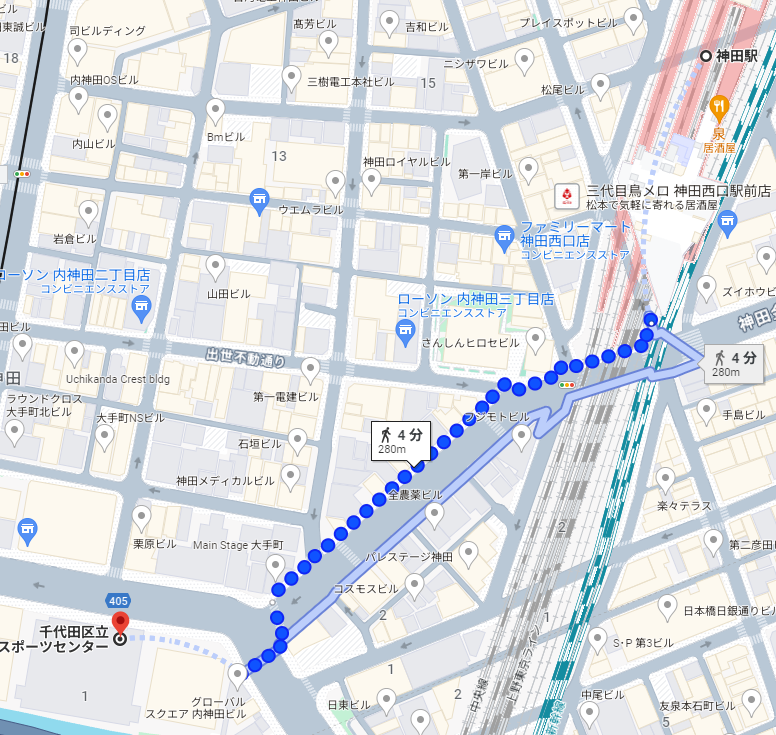 受賞条件優勝各部、クラスの最高得点者準優勝各部、クラスの次点者第３位各部、クラスの３位得点者パーフェクト賞各ラウンド飛び賞距離に関係なく総合順位の10の倍数の方時間内容詳細10：00受付受付後は、観覧席でお待ちください10：30開会式（挨拶、ルール説明、体操）・選手は大会本部席前に集合11：0012：3012：3013：1515：45競技前半(１R・２R)開始競技(１R・２R)終了昼食（前半の集計掲示）競技後半(3R～6R)開始競技全終了・昼食は観客席にて行ってください。16：00表彰式16：15終了